ГЕОМЕТРИЯ И АРХИТЕКИУРАКогда мы идем по улице мы не задумываемся что нас окружает почти везде геометрические фигуры.Это самый обыкновенный дом,ведь он состоит из: квадратов ,окружностей ,прямоугольников(балкон,окна,       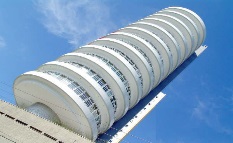 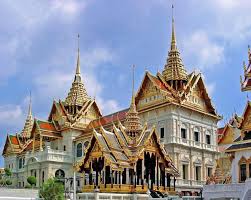      двери и.т.д). Детская площадка:песочница квадратной формы,турник в виде прямой,разные ломаные,окружности и.т.д.   Если мы посмотрим вокруг, то увидим 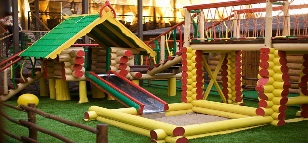 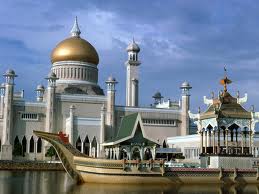 насколько прекрасна геометрия и какие возможности она нам дае!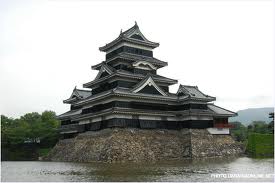 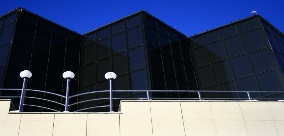 Какие геометрические фигуры вы видите, назовите их и расскажите, что вы о них знаете.ГЕОМЕТРИЯ И БИОЛОГИЯПчелы – удивительные творения природы. Свои геометрические способности они проявляют при построении сот. 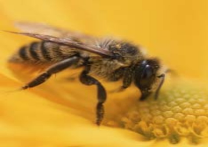 СИММЕТРИЯ В БИОЛОГИИЛучевая симметрия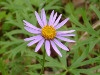 Билатеральная симметрия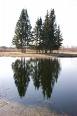 Осевая симметрия в биологии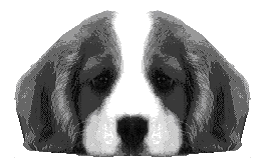 Как еще геометрия связана с биологией? (а именно связь с геометрическими фигурами и телами).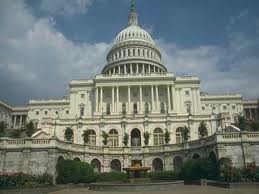 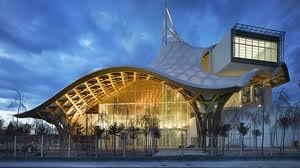   Геометрия вокруг нас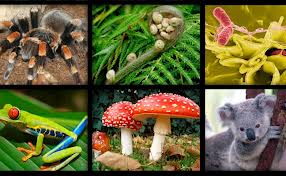 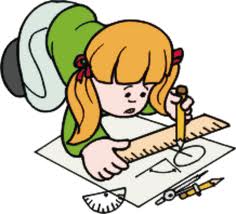 